104年元旦連續假期國道交通疏導措施一覽表註：假期間國5石碇南下及頭城、宜蘭與羅東北上大客車優先通行措施照常實施國1平鎮系統南下入口封閉改道路線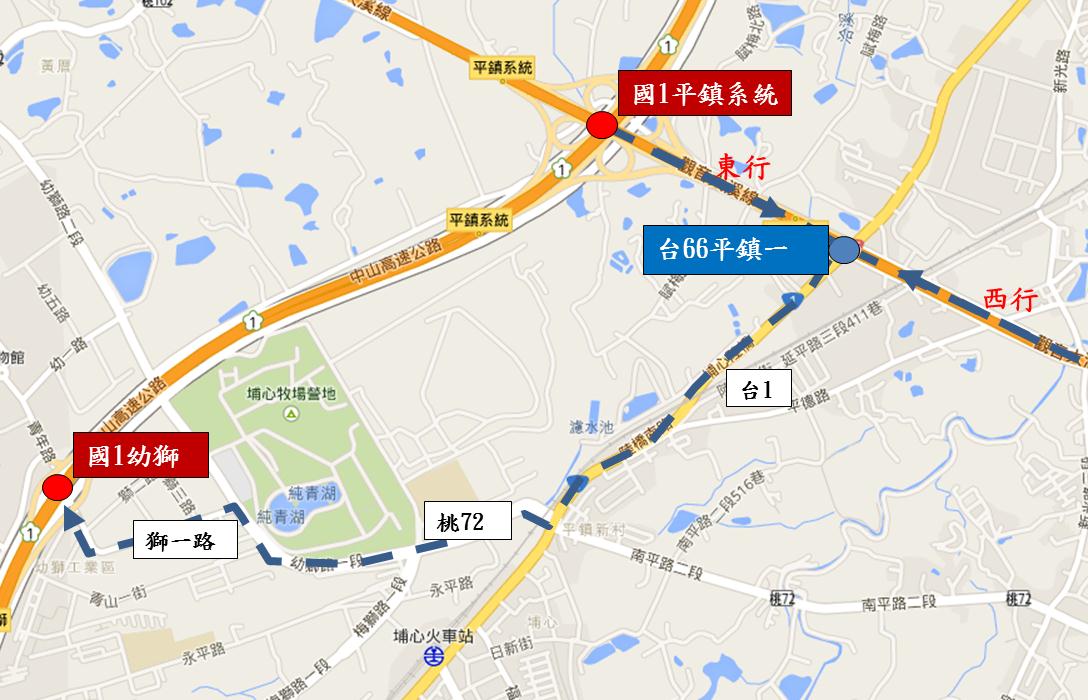 台66東行：平鎮系統南下入口封閉之改道路線(台66平鎮一→台1→桃72→獅一路→國1幼獅).台66西行：平鎮系統南下入口封閉之改道路線(台66平鎮二→台66側車道→台1→桃72→獅一路→國1幼獅)日期入口高乘載管制入口匝道封閉暫停收費單一費率差別收費開放路肩入口匝道儀控管制1月1日（週四）7-12時，國5南下南港系統、石碇、坪林，各交流道之南下入口匝道0-18時封閉國1平鎮系統南下前一日23時至當日6時國道全線雙向暫停收費採單一費率，即無每日20公里優惠里程及長途折扣，各車種不論行駛長度，收費單價均為每公里：小型車0.9元、大型車1.12元、聯結車1.35元暫停收費時段外，國3「新竹系統至燕巢系統」採單一費率8折收費（一）現有開放路肩措施照常實
    施（二）除上述外，7-19時再開放   
下列路段之路肩供小型車行駛1.國1：(1)高架道路楊梅終點端至湖口南下(2)新竹新安路入口至新竹系
 統南下2.國3：(1)大溪至龍潭南下(2)關西服務區至關西南下(3)霧峰至中投北上(4)竹林至關西北上(5)原龍潭收費站（71k+759）至龍潭交流道北上視高速公路主線交通狀況採取嚴格管制1月2日（週五）7-12時，國5南下南港系統、石碇、坪林，各交流道之南下入口匝道-前一日23時至當日6時國道全線雙向暫停收費採單一費率，即無每日20公里優惠里程及長途折扣，各車種不論行駛長度，收費單價均為每公里：小型車0.9元、大型車1.12元、聯結車1.35元暫停收費時段外，國3「新竹系統至燕巢系統」採單一費率8折收費（一）現有開放路肩措施照常實
    施（二）除上述外，7-19時再開放   
下列路段之路肩供小型車行駛1.國1：(1)高架道路楊梅終點端至湖口南下(2)新竹新安路入口至新竹系
 統南下2.國3：(1)大溪至龍潭南下(2)關西服務區至關西南下(3)霧峰至中投北上(4)竹林至關西北上(5)原龍潭收費站（71k+759）至龍潭交流道北上視高速公路主線交通狀況採取嚴格管制1月3日（週六）15-20時，國5 北上蘇澳、羅東、宜蘭及頭城，各交流道之北上入口匝道-前一日23時至當日6時國道全線雙向暫停收費採單一費率，即無每日20公里優惠里程及長途折扣，各車種不論行駛長度，收費單價均為每公里：小型車0.9元、大型車1.12元、聯結車1.35元暫停收費時段外，國3「新竹系統至燕巢系統」採單一費率8折收費（一）現有開放路肩措施照常實
    施（二）除上述外，7-19時再開放   
下列路段之路肩供小型車行駛1.國1：(1)高架道路楊梅終點端至湖口南下(2)新竹新安路入口至新竹系
 統南下2.國3：(1)大溪至龍潭南下(2)關西服務區至關西南下(3)霧峰至中投北上(4)竹林至關西北上(5)原龍潭收費站（71k+759）至龍潭交流道北上視高速公路主線交通狀況採取嚴格管制1月4日（週日）15-20時，國5 北上蘇澳、羅東、宜蘭及頭城，各交流道之北上入口匝道-前一日23時至當日6時國道全線雙向暫停收費採單一費率，即無每日20公里優惠里程及長途折扣，各車種不論行駛長度，收費單價均為每公里：小型車0.9元、大型車1.12元、聯結車1.35元暫停收費時段外，國3「新竹系統至燕巢系統」採單一費率8折收費（一）現有開放路肩措施照常實
    施（二）除上述外，7-19時再開放   
下列路段之路肩供小型車行駛1.國1：(1)高架道路楊梅終點端至湖口南下(2)新竹新安路入口至新竹系
 統南下2.國3：(1)大溪至龍潭南下(2)關西服務區至關西南下(3)霧峰至中投北上(4)竹林至關西北上(5)原龍潭收費站（71k+759）至龍潭交流道北上視高速公路主線交通狀況採取嚴格管制